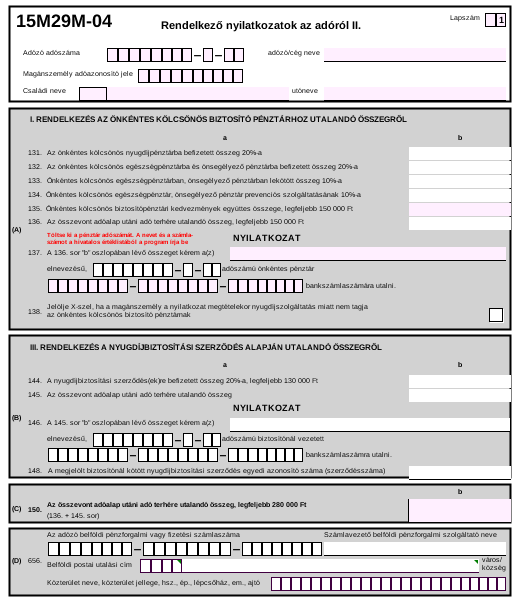 _______________, 2016. év____________hó_______ nap   _________________________________           									dolgozó aláírásaA nyilatkozatot átvettem:_______________, 2016. év____________hó_______ nap   _________________________________           									munkáltató aláírása